1Declaración jurada sobre historial de empleo para reclamación según la Ley del Programa de Indemnización por Enfermedades Ocupacionales para Empleados del Sector de la EnergíaDepartamento del Trabajo de EE.UU.Oficina de Programas de Compensación para Trabajadores División de Enfermedades Ocupacionales para Empleados  Sector de la EnergíaDepartamento del Trabajo de EE.UU.Oficina de Programas de Compensación para Trabajadores División de Enfermedades Ocupacionales para Empleados  Sector de la EnergíaDepartamento del Trabajo de EE.UU.Oficina de Programas de Compensación para Trabajadores División de Enfermedades Ocupacionales para Empleados  Sector de la Energía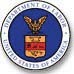 Nota: Por favor, lea las instrucciones en la página 3 antes de llenar este formulario. Por favor no escriba en las áreas sombreadas. Entre su firma en la parte inferior de la segunda página. Este formulario no debe ser completado por la persona que reclame beneficios bajo EEOICPA. Utilice tantas copias  Formulario EE-4  sea necesario.Nota: Por favor, lea las instrucciones en la página 3 antes de llenar este formulario. Por favor no escriba en las áreas sombreadas. Entre su firma en la parte inferior de la segunda página. Este formulario no debe ser completado por la persona que reclame beneficios bajo EEOICPA. Utilice tantas copias  Formulario EE-4  sea necesario.Nota: Por favor, lea las instrucciones en la página 3 antes de llenar este formulario. Por favor no escriba en las áreas sombreadas. Entre su firma en la parte inferior de la segunda página. Este formulario no debe ser completado por la persona que reclame beneficios bajo EEOICPA. Utilice tantas copias  Formulario EE-4  sea necesario.Nota: Por favor, lea las instrucciones en la página 3 antes de llenar este formulario. Por favor no escriba en las áreas sombreadas. Entre su firma en la parte inferior de la segunda página. Este formulario no debe ser completado por la persona que reclame beneficios bajo EEOICPA. Utilice tantas copias  Formulario EE-4  sea necesario.Nota: Por favor, lea las instrucciones en la página 3 antes de llenar este formulario. Por favor no escriba en las áreas sombreadas. Entre su firma en la parte inferior de la segunda página. Este formulario no debe ser completado por la persona que reclame beneficios bajo EEOICPA. Utilice tantas copias  Formulario EE-4  sea necesario.OMB Control No.  1240-0002Expiration Date:   XX/XX/XXXXOMB Control No.  1240-0002Expiration Date:   XX/XX/XXXXInformación del empleado (En letra de imprenta clara)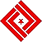 Información del empleado (En letra de imprenta clara)Información del empleado (En letra de imprenta clara)Información del empleado (En letra de imprenta clara)Información del empleado (En letra de imprenta clara)Información del empleado (En letra de imprenta clara)Información del empleado (En letra de imprenta clara)1.  1.  Nombre del empleado (Apellido, nombre, inicial de   segundo nombre)1.  1.  Nombre del empleado (Apellido, nombre, inicial de   segundo nombre)2. Apellido de  soltera/anterior2. Apellido de  soltera/anterior3.  Número de seguro social (si lo sabe)3.  Número de seguro social (si lo sabe)3.  Número de seguro social (si lo sabe)Su información (Escriba con letra clara)Su información (Escriba con letra clara)Su información (Escriba con letra clara)Su información (Escriba con letra clara)4.  Su nombre (Apellido, primer nombre, inicial  segundo nombre)5. Su(s) número(s) de teléfono5. Su(s) número(s) de teléfono5. Su(s) número(s) de teléfono4.  Su nombre (Apellido, primer nombre, inicial  segundo nombre)  a.  Casa:              (       )                -  a.  Casa:              (       )                -  a.  Casa:              (       )                -6. Su dirección  (Calle, núm. de depto., apartado postal)  b.  Trabajo:          (       )                -  b.  Trabajo:          (       )                -  b.  Trabajo:          (       )                -(Ciudad, estado, código postal)  c.  otro:                (       )                -  c.  otro:                (       )                -  c.  otro:                (       )                -7.  Su relación con el empleado (Marque todas las que correspondan)7.  Su relación con el empleado (Marque todas las que correspondan)7.  Su relación con el empleado (Marque todas las que correspondan)7.  Su relación con el empleado (Marque todas las que correspondan)            Asociado en el trabajo     Cónyuge		   Hijo/hija		  Hijo adoptivo			  Padre/madre            Asociado en el trabajo     Cónyuge		   Hijo/hija		  Hijo adoptivo			  Padre/madre            Asociado en el trabajo     Cónyuge		   Hijo/hija		  Hijo adoptivo			  Padre/madre            Asociado en el trabajo     Cónyuge		   Hijo/hija		  Hijo adoptivo			  Padre/madre		  Abuelo  		          Amigo                         Vecino 	  Other: 		  Abuelo  		          Amigo                         Vecino 	  Other: Historial laboral del empleado - Utilice un nuevo formulario para cada periodo o Lugar de EmpleoHistorial laboral del empleado - Utilice un nuevo formulario para cada periodo o Lugar de EmpleoHistorial laboral del empleado - Utilice un nuevo formulario para cada periodo o Lugar de EmpleoHistorial laboral del empleado - Utilice un nuevo formulario para cada periodo o Lugar de EmpleoHistorial laboral del empleado - Utilice un nuevo formulario para cada periodo o Lugar de EmpleoHistorial laboral del empleado - Utilice un nuevo formulario para cada periodo o Lugar de EmpleoHistorial laboral del empleado - Utilice un nuevo formulario para cada periodo o Lugar de EmpleoHistorial laboral del empleado - Utilice un nuevo formulario para cada periodo o Lugar de EmpleoHistorial laboral del empleado - Utilice un nuevo formulario para cada periodo o Lugar de EmpleoHistorial laboral del empleado - Utilice un nuevo formulario para cada periodo o Lugar de EmpleoHistorial laboral del empleado - Utilice un nuevo formulario para cada periodo o Lugar de EmpleoHistorial laboral del empleado - Utilice un nuevo formulario para cada periodo o Lugar de EmpleoHistorial laboral del empleado - Utilice un nuevo formulario para cada periodo o Lugar de EmpleoHistorial laboral del empleado - Utilice un nuevo formulario para cada periodo o Lugar de EmpleoHistorial laboral del empleado - Utilice un nuevo formulario para cada periodo o Lugar de EmpleoHistorial laboral del empleado - Utilice un nuevo formulario para cada periodo o Lugar de EmpleoHistorial laboral del empleado - Utilice un nuevo formulario para cada periodo o Lugar de EmpleoHistorial laboral del empleado - Utilice un nuevo formulario para cada periodo o Lugar de EmpleoHistorial laboral del empleado - Utilice un nuevo formulario para cada periodo o Lugar de EmpleoHistorial laboral del empleado - Utilice un nuevo formulario para cada periodo o Lugar de EmpleoHistorial laboral del empleado - Utilice un nuevo formulario para cada periodo o Lugar de EmpleoHistorial laboral del empleado - Utilice un nuevo formulario para cada periodo o Lugar de EmpleoSu conocimiento de dónde y para quién trabajaba el empleado 
(Presente la mayor cantidad posible de información de identificación sobre el nombre  empleador y la ubicación. Favor deletrear todos los nombres.)Nombre de las instalacion:Nombre de las instalacion:Nombre de las instalacion:Nombre de las instalacion:Su conocimiento de dónde y para quién trabajaba el empleado 
(Presente la mayor cantidad posible de información de identificación sobre el nombre  empleador y la ubicación. Favor deletrear todos los nombres.)Ubicación de las instalacion (ciudad y estadoUbicación de las instalacion (ciudad y estadoUbicación de las instalacion (ciudad y estadoUbicación de las instalacion (ciudad y estadoUbicación de las instalacion (ciudad y estadoUbicación de las instalacion (ciudad y estadoUbicación de las instalacion (ciudad y estadoSu conocimiento de dónde y para quién trabajaba el empleado 
(Presente la mayor cantidad posible de información de identificación sobre el nombre  empleador y la ubicación. Favor deletrear todos los nombres.)Edificio(s):Edificio(s):Edificio(s):Su conocimiento de dónde y para quién trabajaba el empleado 
(Presente la mayor cantidad posible de información de identificación sobre el nombre  empleador y la ubicación. Favor deletrear todos los nombres.)Nombre(s) de contratista(s) o subcontratista(s):Nombre(s) de contratista(s) o subcontratista(s):Nombre(s) de contratista(s) o subcontratista(s):Nombre(s) de contratista(s) o subcontratista(s):Nombre(s) de contratista(s) o subcontratista(s):Nombre(s) de contratista(s) o subcontratista(s):Nombre(s) de contratista(s) o subcontratista(s):Nombre(s) de contratista(s) o subcontratista(s):Nombre(s) de contratista(s) o subcontratista(s):Nombre(s) de contratista(s) o subcontratista(s):La ocupación  empleado y el título            Ocupación                                              Titulo:            Ocupación                                              Titulo:            Ocupación                                              Titulo:            Ocupación                                              Titulo:            Ocupación                                              Titulo:            Ocupación                                              Titulo:            Ocupación                                              Titulo:            Ocupación                                              Titulo:            Ocupación                                              Titulo:            Ocupación                                              Titulo:            Ocupación                                              Titulo:            Ocupación                                              Titulo:            Ocupación                                              Titulo:            Ocupación                                              Titulo:            Ocupación                                              Titulo:            Ocupación                                              Titulo:            Ocupación                                              Titulo:            Ocupación                                              Titulo:            Ocupación                                              Titulo:            Ocupación                                              Titulo:            Ocupación                                              Titulo:Fechas en que usted sabe que el empleado trabajó en estas instalacionesFecha de inicio:Fecha de inicio: Fecha de término Fecha de término Fecha de términoFechas en que usted sabe que el empleado trabajó en estas instalacionesFecha de inicio:Fecha de inicio: Fecha de término Fecha de término Fecha de términoFechas en que usted sabe que el empleado trabajó en estas instalacionesFecha de inicio:Fecha de inicio:MesMesMesDiaDiaDiaAñoAñoAño Fecha de término Fecha de término Fecha de términoMesMesDiaDiaAñoAño Si usted trabajó con el empleado durante este período, indique lo siguiente:  Su puesto y/o título:Su puesto y/o título:Su puesto y/o título:Su puesto y/o título:Su puesto y/o título:Su puesto y/o título:Su puesto y/o título:Su puesto y/o título:Su puesto y/o título:Su puesto y/o título:Su puesto y/o título:Su puesto y/o título:Su puesto y/o título:Su puesto y/o título:Su puesto y/o título:Su puesto y/o título:Su puesto y/o título:Su puesto y/o título:Su puesto y/o título:Su puesto y/o título:Su puesto y/o título: Si usted trabajó con el empleado durante este período, indique lo siguiente:  Fechas en que usted trabajó con el empleado:Fechas en que usted trabajó con el empleado:Fechas en que usted trabajó con el empleado:Fechas en que usted trabajó con el empleado:Fechas en que usted trabajó con el empleado:Fechas en que usted trabajó con el empleado:Fechas en que usted trabajó con el empleado:Fechas en que usted trabajó con el empleado:Fechas en que usted trabajó con el empleado:Fechas en que usted trabajó con el empleado:Fechas en que usted trabajó con el empleado:Fechas en que usted trabajó con el empleado:Fechas en que usted trabajó con el empleado:Fechas en que usted trabajó con el empleado:Fechas en que usted trabajó con el empleado:Fechas en que usted trabajó con el empleado:Fechas en que usted trabajó con el empleado:Fechas en que usted trabajó con el empleado:Fechas en que usted trabajó con el empleado:Fechas en que usted trabajó con el empleado:Fechas en que usted trabajó con el empleado: Si usted trabajó con el empleado durante este período, indique lo siguiente:  Fecha de inicio::Fecha de término: Si usted trabajó con el empleado durante este período, indique lo siguiente:  Fecha de inicio::Fecha de término: Si usted trabajó con el empleado durante este período, indique lo siguiente:  Fecha de inicio::MonthMonthMonthMonthMonthDayDayDayYearYearYearFecha de término:MonthMonthDayDayYearYear                                                                                          Formulario EE4Noviembre 2016                                                                                                                                                                                               Formulario EE4Noviembre 2016                                                                                                                                                                                               Formulario EE4Noviembre 2016                                                                                                                                                                                               Formulario EE4Noviembre 2016                                                                                                                                                                                               Formulario EE4Noviembre 2016                                                                                                                                                                                               Formulario EE4Noviembre 2016                                                                                                                                                                                               Formulario EE4Noviembre 2016                                                                                                                                                                                               Formulario EE4Noviembre 2016                                                                                                                                                                                               Formulario EE4Noviembre 2016                                                                                                                                                                                               Formulario EE4Noviembre 2016                                                                                                                                                                                               Formulario EE4Noviembre 2016                                                                                                                                                                                               Formulario EE4Noviembre 2016                                                                                                                                                                                               Formulario EE4Noviembre 2016                                                                                                                                                                                               Formulario EE4Noviembre 2016                                                                                                                                                                                               Formulario EE4Noviembre 2016                                                                                                                                                                                               Formulario EE4Noviembre 2016                                                                                                                                                                                               Formulario EE4Noviembre 2016                                                                                                                                                                                               Formulario EE4Noviembre 2016                                                                                                                                                                                               Formulario EE4Noviembre 2016                                                                                                                                                                                               Formulario EE4Noviembre 2016                                                                                                                                                                                               Formulario EE4Noviembre 2016                                                                                                                                                                                               Formulario EE4Noviembre 2016                                                                                                          Historia narrativa de este empleo: (Sea lo más específico posible; si es necesario adjuntar una hoja separada)     Historia narrativa de este empleo: (Sea lo más específico posible; si es necesario adjuntar una hoja separada)     Historia narrativa de este empleo: (Sea lo más específico posible; si es necesario adjuntar una hoja separada)     Historia narrativa de este empleo: (Sea lo más específico posible; si es necesario adjuntar una hoja separada)     Historia narrativa de este empleo: (Sea lo más específico posible; si es necesario adjuntar una hoja separada)     Historia narrativa de este empleo: (Sea lo más específico posible; si es necesario adjuntar una hoja separada)     Historia narrativa de este empleo: (Sea lo más específico posible; si es necesario adjuntar una hoja separada)Describa en detalle el tipo de trabajo que el empleado realiza en estas instalaciones. Por ejemplo, describir los procesos de trabajo o tareas de trabajo y los deberes que el empleado se dedicaba en esta instalación. Explique cómo sabe de la presencia  empleado en esta instalación y el tipo de trabajo decargaba el empleado. Incluya cualquier información que se puede considerar útil para confirmar la historia de empleo.Describa en detalle el tipo de trabajo que el empleado realiza en estas instalaciones. Por ejemplo, describir los procesos de trabajo o tareas de trabajo y los deberes que el empleado se dedicaba en esta instalación. Explique cómo sabe de la presencia  empleado en esta instalación y el tipo de trabajo decargaba el empleado. Incluya cualquier información que se puede considerar útil para confirmar la historia de empleo.Describa en detalle el tipo de trabajo que el empleado realiza en estas instalaciones. Por ejemplo, describir los procesos de trabajo o tareas de trabajo y los deberes que el empleado se dedicaba en esta instalación. Explique cómo sabe de la presencia  empleado en esta instalación y el tipo de trabajo decargaba el empleado. Incluya cualquier información que se puede considerar útil para confirmar la historia de empleo.Describa en detalle el tipo de trabajo que el empleado realiza en estas instalaciones. Por ejemplo, describir los procesos de trabajo o tareas de trabajo y los deberes que el empleado se dedicaba en esta instalación. Explique cómo sabe de la presencia  empleado en esta instalación y el tipo de trabajo decargaba el empleado. Incluya cualquier información que se puede considerar útil para confirmar la historia de empleo.Describa en detalle el tipo de trabajo que el empleado realiza en estas instalaciones. Por ejemplo, describir los procesos de trabajo o tareas de trabajo y los deberes que el empleado se dedicaba en esta instalación. Explique cómo sabe de la presencia  empleado en esta instalación y el tipo de trabajo decargaba el empleado. Incluya cualquier información que se puede considerar útil para confirmar la historia de empleo.Describa en detalle el tipo de trabajo que el empleado realiza en estas instalaciones. Por ejemplo, describir los procesos de trabajo o tareas de trabajo y los deberes que el empleado se dedicaba en esta instalación. Explique cómo sabe de la presencia  empleado en esta instalación y el tipo de trabajo decargaba el empleado. Incluya cualquier información que se puede considerar útil para confirmar la historia de empleo.Describa en detalle el tipo de trabajo que el empleado realiza en estas instalaciones. Por ejemplo, describir los procesos de trabajo o tareas de trabajo y los deberes que el empleado se dedicaba en esta instalación. Explique cómo sabe de la presencia  empleado en esta instalación y el tipo de trabajo decargaba el empleado. Incluya cualquier información que se puede considerar útil para confirmar la historia de empleo.Declaración de la persona que llena este formularioDeclaración de la persona que llena este formularioDeclaración de la persona que llena este formularioDeclaración de la persona que llena este formularioDeclaración de la persona que llena este formulario Sello de fecha del Centro de Recursos Sello de fecha del Centro de RecursosCualquier persona que a sabiendas hace cualquier declaración falsa, falsedad, ocultamiento de hecho o cualquier otro acto de fraude en una declaración ante el gobierno de EE.UU. está sujeto a acciones civiles o administrativas, así  el enjuiciamiento penal delito grave y puede, en virtud de las disposiciones penales adecuadas, será castigado con una multa o prisión o ambas. Afirmo que la información proporcionada en este formulario es correcta y verdadera.Cualquier persona que a sabiendas hace cualquier declaración falsa, falsedad, ocultamiento de hecho o cualquier otro acto de fraude en una declaración ante el gobierno de EE.UU. está sujeto a acciones civiles o administrativas, así  el enjuiciamiento penal delito grave y puede, en virtud de las disposiciones penales adecuadas, será castigado con una multa o prisión o ambas. Afirmo que la información proporcionada en este formulario es correcta y verdadera.Cualquier persona que a sabiendas hace cualquier declaración falsa, falsedad, ocultamiento de hecho o cualquier otro acto de fraude en una declaración ante el gobierno de EE.UU. está sujeto a acciones civiles o administrativas, así  el enjuiciamiento penal delito grave y puede, en virtud de las disposiciones penales adecuadas, será castigado con una multa o prisión o ambas. Afirmo que la información proporcionada en este formulario es correcta y verdadera.Cualquier persona que a sabiendas hace cualquier declaración falsa, falsedad, ocultamiento de hecho o cualquier otro acto de fraude en una declaración ante el gobierno de EE.UU. está sujeto a acciones civiles o administrativas, así  el enjuiciamiento penal delito grave y puede, en virtud de las disposiciones penales adecuadas, será castigado con una multa o prisión o ambas. Afirmo que la información proporcionada en este formulario es correcta y verdadera.Cualquier persona que a sabiendas hace cualquier declaración falsa, falsedad, ocultamiento de hecho o cualquier otro acto de fraude en una declaración ante el gobierno de EE.UU. está sujeto a acciones civiles o administrativas, así  el enjuiciamiento penal delito grave y puede, en virtud de las disposiciones penales adecuadas, será castigado con una multa o prisión o ambas. Afirmo que la información proporcionada en este formulario es correcta y verdadera.(Firma(Firma(Fecha)Formulario EE-4Noviembre 2016Formulario EE-4Noviembre 2016Formulario EE-4Noviembre 2016Formulario EE-4Noviembre 2016Formulario EE-4Noviembre 201622222Formulario EE-4Formulario EE-4Formulario EE-4Formulario EE-4Formulario EE-4Formulario EE-4Formulario EE-4Formulario EE-4Este formulario se utiliza para afirmar el historial de empleo de un empleado vivo o fallecido del sector de la energía.  El EE-4 es un formato aceptable para proporcionar una declaración jurada en respaldo de un historial laboral que no cuente con otro respaldo, y puede ser completado por cualquier persona que conozca el historial laboral de un empleado cubierto.  Utilice todos los formularios EE-4 que necesite.  Si necesita más espacio para hacer comentarios, adjunte una declaración complementaria firmada.Este formulario se utiliza para afirmar el historial de empleo de un empleado vivo o fallecido del sector de la energía.  El EE-4 es un formato aceptable para proporcionar una declaración jurada en respaldo de un historial laboral que no cuente con otro respaldo, y puede ser completado por cualquier persona que conozca el historial laboral de un empleado cubierto.  Utilice todos los formularios EE-4 que necesite.  Si necesita más espacio para hacer comentarios, adjunte una declaración complementaria firmada.Este formulario se utiliza para afirmar el historial de empleo de un empleado vivo o fallecido del sector de la energía.  El EE-4 es un formato aceptable para proporcionar una declaración jurada en respaldo de un historial laboral que no cuente con otro respaldo, y puede ser completado por cualquier persona que conozca el historial laboral de un empleado cubierto.  Utilice todos los formularios EE-4 que necesite.  Si necesita más espacio para hacer comentarios, adjunte una declaración complementaria firmada.Este formulario se utiliza para afirmar el historial de empleo de un empleado vivo o fallecido del sector de la energía.  El EE-4 es un formato aceptable para proporcionar una declaración jurada en respaldo de un historial laboral que no cuente con otro respaldo, y puede ser completado por cualquier persona que conozca el historial laboral de un empleado cubierto.  Utilice todos los formularios EE-4 que necesite.  Si necesita más espacio para hacer comentarios, adjunte una declaración complementaria firmada.Este formulario se utiliza para afirmar el historial de empleo de un empleado vivo o fallecido del sector de la energía.  El EE-4 es un formato aceptable para proporcionar una declaración jurada en respaldo de un historial laboral que no cuente con otro respaldo, y puede ser completado por cualquier persona que conozca el historial laboral de un empleado cubierto.  Utilice todos los formularios EE-4 que necesite.  Si necesita más espacio para hacer comentarios, adjunte una declaración complementaria firmada.Este formulario se utiliza para afirmar el historial de empleo de un empleado vivo o fallecido del sector de la energía.  El EE-4 es un formato aceptable para proporcionar una declaración jurada en respaldo de un historial laboral que no cuente con otro respaldo, y puede ser completado por cualquier persona que conozca el historial laboral de un empleado cubierto.  Utilice todos los formularios EE-4 que necesite.  Si necesita más espacio para hacer comentarios, adjunte una declaración complementaria firmada.Este formulario se utiliza para afirmar el historial de empleo de un empleado vivo o fallecido del sector de la energía.  El EE-4 es un formato aceptable para proporcionar una declaración jurada en respaldo de un historial laboral que no cuente con otro respaldo, y puede ser completado por cualquier persona que conozca el historial laboral de un empleado cubierto.  Utilice todos los formularios EE-4 que necesite.  Si necesita más espacio para hacer comentarios, adjunte una declaración complementaria firmada.Este formulario se utiliza para afirmar el historial de empleo de un empleado vivo o fallecido del sector de la energía.  El EE-4 es un formato aceptable para proporcionar una declaración jurada en respaldo de un historial laboral que no cuente con otro respaldo, y puede ser completado por cualquier persona que conozca el historial laboral de un empleado cubierto.  Utilice todos los formularios EE-4 que necesite.  Si necesita más espacio para hacer comentarios, adjunte una declaración complementaria firmada.Ley de PrivacidadLey de PrivacidadLey de PrivacidadLey de PrivacidadLey de PrivacidadLey de PrivacidadLey de PrivacidadLey de PrivacidadDe acuerdo con la Ley de Privacidad de 1974, según las enmiendas (5 U.S.C. 552a), se le notifica a usted mediante la presente que:  (1) La Ley del Programa de Indemnización por Enfermedades Ocupacionales para Empleados del Sector de la Energía (42 U.S.C. 7384 et seq.) (EEOICPA en inglés) es administrada por la Oficina de Programas de Compensación para Trabajadores del Departamento del Trabajo de EE.UU., que recibe y mantiene información personal sobre los reclamantes y sus familiares más cercanos.  (2) La información que ha recibido la Oficina se utilizará para determinar que se cumplan los requisitos y el monto de los beneficios pagaderos según la EEOICPA, y puede ser verificada a través de búsquedas computacionales u otros medios adecuados.  (3) La información puede entregarse a las agencias federales o entidades privadas que empleaban al empleado al momento en que se produjo la lesión, a fin de verificar las declaraciones hechas, responder preguntas relativas a la situación de la reclamación, verificar facturas y considerar otros asuntos pertinentes.  (4) La información puede divulgarse a médicos y a otros proveedores de atención médica al proporcionar tratamiento o rehabilitación médica, hacer evaluaciones para la Oficina de Programas de Compensación para Trabajadores y para otros fines relacionados con la gestión médica de la reclamación.  (5) La Información puede entregarse a agencias federales, estatales y locales para fines de aplicación de la ley, para obtener información pertinente a alguna decisión según la EEOICPA, para determinar si los beneficios se están pagando debidamente, lo que incluye determinar si se han hecho pagos prohibidos, en caso de que corresponda, para realizar acciones de indemnización administrativa/de salarios o de cobranza de deudas necesarias o permitidas por la Ley de Cobranza de Deudas.  (6) La divulgación del número de seguro social (SSN en inglés) o del número de identificación tributaria (TIN en inglés), si conoce, es obligatoria.  El SSN o el TIN, y otra información mantenida en la Oficina, puede utilizarse con fines de identificación, para respaldar acciones de cobranza de deudas realizadas por el gobierno federal, y para otros fines que la ley exija o autorice.  (7) La no divulgación de toda la información solicitada puede retrasar el procesamiento de la reclamación o el pago de beneficios, y puede dar como resultado una decisión desfavorable.De acuerdo con la Ley de Privacidad de 1974, según las enmiendas (5 U.S.C. 552a), se le notifica a usted mediante la presente que:  (1) La Ley del Programa de Indemnización por Enfermedades Ocupacionales para Empleados del Sector de la Energía (42 U.S.C. 7384 et seq.) (EEOICPA en inglés) es administrada por la Oficina de Programas de Compensación para Trabajadores del Departamento del Trabajo de EE.UU., que recibe y mantiene información personal sobre los reclamantes y sus familiares más cercanos.  (2) La información que ha recibido la Oficina se utilizará para determinar que se cumplan los requisitos y el monto de los beneficios pagaderos según la EEOICPA, y puede ser verificada a través de búsquedas computacionales u otros medios adecuados.  (3) La información puede entregarse a las agencias federales o entidades privadas que empleaban al empleado al momento en que se produjo la lesión, a fin de verificar las declaraciones hechas, responder preguntas relativas a la situación de la reclamación, verificar facturas y considerar otros asuntos pertinentes.  (4) La información puede divulgarse a médicos y a otros proveedores de atención médica al proporcionar tratamiento o rehabilitación médica, hacer evaluaciones para la Oficina de Programas de Compensación para Trabajadores y para otros fines relacionados con la gestión médica de la reclamación.  (5) La Información puede entregarse a agencias federales, estatales y locales para fines de aplicación de la ley, para obtener información pertinente a alguna decisión según la EEOICPA, para determinar si los beneficios se están pagando debidamente, lo que incluye determinar si se han hecho pagos prohibidos, en caso de que corresponda, para realizar acciones de indemnización administrativa/de salarios o de cobranza de deudas necesarias o permitidas por la Ley de Cobranza de Deudas.  (6) La divulgación del número de seguro social (SSN en inglés) o del número de identificación tributaria (TIN en inglés), si conoce, es obligatoria.  El SSN o el TIN, y otra información mantenida en la Oficina, puede utilizarse con fines de identificación, para respaldar acciones de cobranza de deudas realizadas por el gobierno federal, y para otros fines que la ley exija o autorice.  (7) La no divulgación de toda la información solicitada puede retrasar el procesamiento de la reclamación o el pago de beneficios, y puede dar como resultado una decisión desfavorable.De acuerdo con la Ley de Privacidad de 1974, según las enmiendas (5 U.S.C. 552a), se le notifica a usted mediante la presente que:  (1) La Ley del Programa de Indemnización por Enfermedades Ocupacionales para Empleados del Sector de la Energía (42 U.S.C. 7384 et seq.) (EEOICPA en inglés) es administrada por la Oficina de Programas de Compensación para Trabajadores del Departamento del Trabajo de EE.UU., que recibe y mantiene información personal sobre los reclamantes y sus familiares más cercanos.  (2) La información que ha recibido la Oficina se utilizará para determinar que se cumplan los requisitos y el monto de los beneficios pagaderos según la EEOICPA, y puede ser verificada a través de búsquedas computacionales u otros medios adecuados.  (3) La información puede entregarse a las agencias federales o entidades privadas que empleaban al empleado al momento en que se produjo la lesión, a fin de verificar las declaraciones hechas, responder preguntas relativas a la situación de la reclamación, verificar facturas y considerar otros asuntos pertinentes.  (4) La información puede divulgarse a médicos y a otros proveedores de atención médica al proporcionar tratamiento o rehabilitación médica, hacer evaluaciones para la Oficina de Programas de Compensación para Trabajadores y para otros fines relacionados con la gestión médica de la reclamación.  (5) La Información puede entregarse a agencias federales, estatales y locales para fines de aplicación de la ley, para obtener información pertinente a alguna decisión según la EEOICPA, para determinar si los beneficios se están pagando debidamente, lo que incluye determinar si se han hecho pagos prohibidos, en caso de que corresponda, para realizar acciones de indemnización administrativa/de salarios o de cobranza de deudas necesarias o permitidas por la Ley de Cobranza de Deudas.  (6) La divulgación del número de seguro social (SSN en inglés) o del número de identificación tributaria (TIN en inglés), si conoce, es obligatoria.  El SSN o el TIN, y otra información mantenida en la Oficina, puede utilizarse con fines de identificación, para respaldar acciones de cobranza de deudas realizadas por el gobierno federal, y para otros fines que la ley exija o autorice.  (7) La no divulgación de toda la información solicitada puede retrasar el procesamiento de la reclamación o el pago de beneficios, y puede dar como resultado una decisión desfavorable.De acuerdo con la Ley de Privacidad de 1974, según las enmiendas (5 U.S.C. 552a), se le notifica a usted mediante la presente que:  (1) La Ley del Programa de Indemnización por Enfermedades Ocupacionales para Empleados del Sector de la Energía (42 U.S.C. 7384 et seq.) (EEOICPA en inglés) es administrada por la Oficina de Programas de Compensación para Trabajadores del Departamento del Trabajo de EE.UU., que recibe y mantiene información personal sobre los reclamantes y sus familiares más cercanos.  (2) La información que ha recibido la Oficina se utilizará para determinar que se cumplan los requisitos y el monto de los beneficios pagaderos según la EEOICPA, y puede ser verificada a través de búsquedas computacionales u otros medios adecuados.  (3) La información puede entregarse a las agencias federales o entidades privadas que empleaban al empleado al momento en que se produjo la lesión, a fin de verificar las declaraciones hechas, responder preguntas relativas a la situación de la reclamación, verificar facturas y considerar otros asuntos pertinentes.  (4) La información puede divulgarse a médicos y a otros proveedores de atención médica al proporcionar tratamiento o rehabilitación médica, hacer evaluaciones para la Oficina de Programas de Compensación para Trabajadores y para otros fines relacionados con la gestión médica de la reclamación.  (5) La Información puede entregarse a agencias federales, estatales y locales para fines de aplicación de la ley, para obtener información pertinente a alguna decisión según la EEOICPA, para determinar si los beneficios se están pagando debidamente, lo que incluye determinar si se han hecho pagos prohibidos, en caso de que corresponda, para realizar acciones de indemnización administrativa/de salarios o de cobranza de deudas necesarias o permitidas por la Ley de Cobranza de Deudas.  (6) La divulgación del número de seguro social (SSN en inglés) o del número de identificación tributaria (TIN en inglés), si conoce, es obligatoria.  El SSN o el TIN, y otra información mantenida en la Oficina, puede utilizarse con fines de identificación, para respaldar acciones de cobranza de deudas realizadas por el gobierno federal, y para otros fines que la ley exija o autorice.  (7) La no divulgación de toda la información solicitada puede retrasar el procesamiento de la reclamación o el pago de beneficios, y puede dar como resultado una decisión desfavorable.De acuerdo con la Ley de Privacidad de 1974, según las enmiendas (5 U.S.C. 552a), se le notifica a usted mediante la presente que:  (1) La Ley del Programa de Indemnización por Enfermedades Ocupacionales para Empleados del Sector de la Energía (42 U.S.C. 7384 et seq.) (EEOICPA en inglés) es administrada por la Oficina de Programas de Compensación para Trabajadores del Departamento del Trabajo de EE.UU., que recibe y mantiene información personal sobre los reclamantes y sus familiares más cercanos.  (2) La información que ha recibido la Oficina se utilizará para determinar que se cumplan los requisitos y el monto de los beneficios pagaderos según la EEOICPA, y puede ser verificada a través de búsquedas computacionales u otros medios adecuados.  (3) La información puede entregarse a las agencias federales o entidades privadas que empleaban al empleado al momento en que se produjo la lesión, a fin de verificar las declaraciones hechas, responder preguntas relativas a la situación de la reclamación, verificar facturas y considerar otros asuntos pertinentes.  (4) La información puede divulgarse a médicos y a otros proveedores de atención médica al proporcionar tratamiento o rehabilitación médica, hacer evaluaciones para la Oficina de Programas de Compensación para Trabajadores y para otros fines relacionados con la gestión médica de la reclamación.  (5) La Información puede entregarse a agencias federales, estatales y locales para fines de aplicación de la ley, para obtener información pertinente a alguna decisión según la EEOICPA, para determinar si los beneficios se están pagando debidamente, lo que incluye determinar si se han hecho pagos prohibidos, en caso de que corresponda, para realizar acciones de indemnización administrativa/de salarios o de cobranza de deudas necesarias o permitidas por la Ley de Cobranza de Deudas.  (6) La divulgación del número de seguro social (SSN en inglés) o del número de identificación tributaria (TIN en inglés), si conoce, es obligatoria.  El SSN o el TIN, y otra información mantenida en la Oficina, puede utilizarse con fines de identificación, para respaldar acciones de cobranza de deudas realizadas por el gobierno federal, y para otros fines que la ley exija o autorice.  (7) La no divulgación de toda la información solicitada puede retrasar el procesamiento de la reclamación o el pago de beneficios, y puede dar como resultado una decisión desfavorable.De acuerdo con la Ley de Privacidad de 1974, según las enmiendas (5 U.S.C. 552a), se le notifica a usted mediante la presente que:  (1) La Ley del Programa de Indemnización por Enfermedades Ocupacionales para Empleados del Sector de la Energía (42 U.S.C. 7384 et seq.) (EEOICPA en inglés) es administrada por la Oficina de Programas de Compensación para Trabajadores del Departamento del Trabajo de EE.UU., que recibe y mantiene información personal sobre los reclamantes y sus familiares más cercanos.  (2) La información que ha recibido la Oficina se utilizará para determinar que se cumplan los requisitos y el monto de los beneficios pagaderos según la EEOICPA, y puede ser verificada a través de búsquedas computacionales u otros medios adecuados.  (3) La información puede entregarse a las agencias federales o entidades privadas que empleaban al empleado al momento en que se produjo la lesión, a fin de verificar las declaraciones hechas, responder preguntas relativas a la situación de la reclamación, verificar facturas y considerar otros asuntos pertinentes.  (4) La información puede divulgarse a médicos y a otros proveedores de atención médica al proporcionar tratamiento o rehabilitación médica, hacer evaluaciones para la Oficina de Programas de Compensación para Trabajadores y para otros fines relacionados con la gestión médica de la reclamación.  (5) La Información puede entregarse a agencias federales, estatales y locales para fines de aplicación de la ley, para obtener información pertinente a alguna decisión según la EEOICPA, para determinar si los beneficios se están pagando debidamente, lo que incluye determinar si se han hecho pagos prohibidos, en caso de que corresponda, para realizar acciones de indemnización administrativa/de salarios o de cobranza de deudas necesarias o permitidas por la Ley de Cobranza de Deudas.  (6) La divulgación del número de seguro social (SSN en inglés) o del número de identificación tributaria (TIN en inglés), si conoce, es obligatoria.  El SSN o el TIN, y otra información mantenida en la Oficina, puede utilizarse con fines de identificación, para respaldar acciones de cobranza de deudas realizadas por el gobierno federal, y para otros fines que la ley exija o autorice.  (7) La no divulgación de toda la información solicitada puede retrasar el procesamiento de la reclamación o el pago de beneficios, y puede dar como resultado una decisión desfavorable.De acuerdo con la Ley de Privacidad de 1974, según las enmiendas (5 U.S.C. 552a), se le notifica a usted mediante la presente que:  (1) La Ley del Programa de Indemnización por Enfermedades Ocupacionales para Empleados del Sector de la Energía (42 U.S.C. 7384 et seq.) (EEOICPA en inglés) es administrada por la Oficina de Programas de Compensación para Trabajadores del Departamento del Trabajo de EE.UU., que recibe y mantiene información personal sobre los reclamantes y sus familiares más cercanos.  (2) La información que ha recibido la Oficina se utilizará para determinar que se cumplan los requisitos y el monto de los beneficios pagaderos según la EEOICPA, y puede ser verificada a través de búsquedas computacionales u otros medios adecuados.  (3) La información puede entregarse a las agencias federales o entidades privadas que empleaban al empleado al momento en que se produjo la lesión, a fin de verificar las declaraciones hechas, responder preguntas relativas a la situación de la reclamación, verificar facturas y considerar otros asuntos pertinentes.  (4) La información puede divulgarse a médicos y a otros proveedores de atención médica al proporcionar tratamiento o rehabilitación médica, hacer evaluaciones para la Oficina de Programas de Compensación para Trabajadores y para otros fines relacionados con la gestión médica de la reclamación.  (5) La Información puede entregarse a agencias federales, estatales y locales para fines de aplicación de la ley, para obtener información pertinente a alguna decisión según la EEOICPA, para determinar si los beneficios se están pagando debidamente, lo que incluye determinar si se han hecho pagos prohibidos, en caso de que corresponda, para realizar acciones de indemnización administrativa/de salarios o de cobranza de deudas necesarias o permitidas por la Ley de Cobranza de Deudas.  (6) La divulgación del número de seguro social (SSN en inglés) o del número de identificación tributaria (TIN en inglés), si conoce, es obligatoria.  El SSN o el TIN, y otra información mantenida en la Oficina, puede utilizarse con fines de identificación, para respaldar acciones de cobranza de deudas realizadas por el gobierno federal, y para otros fines que la ley exija o autorice.  (7) La no divulgación de toda la información solicitada puede retrasar el procesamiento de la reclamación o el pago de beneficios, y puede dar como resultado una decisión desfavorable.De acuerdo con la Ley de Privacidad de 1974, según las enmiendas (5 U.S.C. 552a), se le notifica a usted mediante la presente que:  (1) La Ley del Programa de Indemnización por Enfermedades Ocupacionales para Empleados del Sector de la Energía (42 U.S.C. 7384 et seq.) (EEOICPA en inglés) es administrada por la Oficina de Programas de Compensación para Trabajadores del Departamento del Trabajo de EE.UU., que recibe y mantiene información personal sobre los reclamantes y sus familiares más cercanos.  (2) La información que ha recibido la Oficina se utilizará para determinar que se cumplan los requisitos y el monto de los beneficios pagaderos según la EEOICPA, y puede ser verificada a través de búsquedas computacionales u otros medios adecuados.  (3) La información puede entregarse a las agencias federales o entidades privadas que empleaban al empleado al momento en que se produjo la lesión, a fin de verificar las declaraciones hechas, responder preguntas relativas a la situación de la reclamación, verificar facturas y considerar otros asuntos pertinentes.  (4) La información puede divulgarse a médicos y a otros proveedores de atención médica al proporcionar tratamiento o rehabilitación médica, hacer evaluaciones para la Oficina de Programas de Compensación para Trabajadores y para otros fines relacionados con la gestión médica de la reclamación.  (5) La Información puede entregarse a agencias federales, estatales y locales para fines de aplicación de la ley, para obtener información pertinente a alguna decisión según la EEOICPA, para determinar si los beneficios se están pagando debidamente, lo que incluye determinar si se han hecho pagos prohibidos, en caso de que corresponda, para realizar acciones de indemnización administrativa/de salarios o de cobranza de deudas necesarias o permitidas por la Ley de Cobranza de Deudas.  (6) La divulgación del número de seguro social (SSN en inglés) o del número de identificación tributaria (TIN en inglés), si conoce, es obligatoria.  El SSN o el TIN, y otra información mantenida en la Oficina, puede utilizarse con fines de identificación, para respaldar acciones de cobranza de deudas realizadas por el gobierno federal, y para otros fines que la ley exija o autorice.  (7) La no divulgación de toda la información solicitada puede retrasar el procesamiento de la reclamación o el pago de beneficios, y puede dar como resultado una decisión desfavorable.Declaración sobre tiempo de respuestaDeclaración sobre tiempo de respuestaDeclaración sobre tiempo de respuestaDeclaración sobre tiempo de respuestaDeclaración sobre tiempo de respuestaDeclaración sobre tiempo de respuestaDeclaración sobre tiempo de respuestaDeclaración sobre tiempo de respuestaSegún la Ley de Reducción de Papel o Trámites de 1995, ninguna persona está obligada a responder a las colecciones de información en este formulario a menos que muestre un número de control OMB válido. La carga pública para la recopilación de información se estima en un promedio de 30 minutos por respuesta, incluyendo el tiempo para revisar las instrucciones, buscar fuentes de datos existentes, reunir los datos necesarios y completar y revisar la recopilación de información. Usted está obligado a responder a esta colección para obtener beneficios bajo la ley EEOICPA (20 CFR 30.100 (a)). Envíe sus comentarios sobre la estimación de tiempo o cualquier otro aspecto de esta recopilación de información, incluyendo sugerencias para reducir esta carga, a Office of Workers’ Compensation Programs, U.S. Department of Labor, Room S3524, 200 Constitution Avenue, N.W., Washington, D.C. 20210. y la referencia de control de la OMB No. 1240-0002 y el formulario EE-1. No presente el formulario completado a esta dirección.Según la Ley de Reducción de Papel o Trámites de 1995, ninguna persona está obligada a responder a las colecciones de información en este formulario a menos que muestre un número de control OMB válido. La carga pública para la recopilación de información se estima en un promedio de 30 minutos por respuesta, incluyendo el tiempo para revisar las instrucciones, buscar fuentes de datos existentes, reunir los datos necesarios y completar y revisar la recopilación de información. Usted está obligado a responder a esta colección para obtener beneficios bajo la ley EEOICPA (20 CFR 30.100 (a)). Envíe sus comentarios sobre la estimación de tiempo o cualquier otro aspecto de esta recopilación de información, incluyendo sugerencias para reducir esta carga, a Office of Workers’ Compensation Programs, U.S. Department of Labor, Room S3524, 200 Constitution Avenue, N.W., Washington, D.C. 20210. y la referencia de control de la OMB No. 1240-0002 y el formulario EE-1. No presente el formulario completado a esta dirección.Según la Ley de Reducción de Papel o Trámites de 1995, ninguna persona está obligada a responder a las colecciones de información en este formulario a menos que muestre un número de control OMB válido. La carga pública para la recopilación de información se estima en un promedio de 30 minutos por respuesta, incluyendo el tiempo para revisar las instrucciones, buscar fuentes de datos existentes, reunir los datos necesarios y completar y revisar la recopilación de información. Usted está obligado a responder a esta colección para obtener beneficios bajo la ley EEOICPA (20 CFR 30.100 (a)). Envíe sus comentarios sobre la estimación de tiempo o cualquier otro aspecto de esta recopilación de información, incluyendo sugerencias para reducir esta carga, a Office of Workers’ Compensation Programs, U.S. Department of Labor, Room S3524, 200 Constitution Avenue, N.W., Washington, D.C. 20210. y la referencia de control de la OMB No. 1240-0002 y el formulario EE-1. No presente el formulario completado a esta dirección.Según la Ley de Reducción de Papel o Trámites de 1995, ninguna persona está obligada a responder a las colecciones de información en este formulario a menos que muestre un número de control OMB válido. La carga pública para la recopilación de información se estima en un promedio de 30 minutos por respuesta, incluyendo el tiempo para revisar las instrucciones, buscar fuentes de datos existentes, reunir los datos necesarios y completar y revisar la recopilación de información. Usted está obligado a responder a esta colección para obtener beneficios bajo la ley EEOICPA (20 CFR 30.100 (a)). Envíe sus comentarios sobre la estimación de tiempo o cualquier otro aspecto de esta recopilación de información, incluyendo sugerencias para reducir esta carga, a Office of Workers’ Compensation Programs, U.S. Department of Labor, Room S3524, 200 Constitution Avenue, N.W., Washington, D.C. 20210. y la referencia de control de la OMB No. 1240-0002 y el formulario EE-1. No presente el formulario completado a esta dirección.Según la Ley de Reducción de Papel o Trámites de 1995, ninguna persona está obligada a responder a las colecciones de información en este formulario a menos que muestre un número de control OMB válido. La carga pública para la recopilación de información se estima en un promedio de 30 minutos por respuesta, incluyendo el tiempo para revisar las instrucciones, buscar fuentes de datos existentes, reunir los datos necesarios y completar y revisar la recopilación de información. Usted está obligado a responder a esta colección para obtener beneficios bajo la ley EEOICPA (20 CFR 30.100 (a)). Envíe sus comentarios sobre la estimación de tiempo o cualquier otro aspecto de esta recopilación de información, incluyendo sugerencias para reducir esta carga, a Office of Workers’ Compensation Programs, U.S. Department of Labor, Room S3524, 200 Constitution Avenue, N.W., Washington, D.C. 20210. y la referencia de control de la OMB No. 1240-0002 y el formulario EE-1. No presente el formulario completado a esta dirección.Según la Ley de Reducción de Papel o Trámites de 1995, ninguna persona está obligada a responder a las colecciones de información en este formulario a menos que muestre un número de control OMB válido. La carga pública para la recopilación de información se estima en un promedio de 30 minutos por respuesta, incluyendo el tiempo para revisar las instrucciones, buscar fuentes de datos existentes, reunir los datos necesarios y completar y revisar la recopilación de información. Usted está obligado a responder a esta colección para obtener beneficios bajo la ley EEOICPA (20 CFR 30.100 (a)). Envíe sus comentarios sobre la estimación de tiempo o cualquier otro aspecto de esta recopilación de información, incluyendo sugerencias para reducir esta carga, a Office of Workers’ Compensation Programs, U.S. Department of Labor, Room S3524, 200 Constitution Avenue, N.W., Washington, D.C. 20210. y la referencia de control de la OMB No. 1240-0002 y el formulario EE-1. No presente el formulario completado a esta dirección.Según la Ley de Reducción de Papel o Trámites de 1995, ninguna persona está obligada a responder a las colecciones de información en este formulario a menos que muestre un número de control OMB válido. La carga pública para la recopilación de información se estima en un promedio de 30 minutos por respuesta, incluyendo el tiempo para revisar las instrucciones, buscar fuentes de datos existentes, reunir los datos necesarios y completar y revisar la recopilación de información. Usted está obligado a responder a esta colección para obtener beneficios bajo la ley EEOICPA (20 CFR 30.100 (a)). Envíe sus comentarios sobre la estimación de tiempo o cualquier otro aspecto de esta recopilación de información, incluyendo sugerencias para reducir esta carga, a Office of Workers’ Compensation Programs, U.S. Department of Labor, Room S3524, 200 Constitution Avenue, N.W., Washington, D.C. 20210. y la referencia de control de la OMB No. 1240-0002 y el formulario EE-1. No presente el formulario completado a esta dirección.Según la Ley de Reducción de Papel o Trámites de 1995, ninguna persona está obligada a responder a las colecciones de información en este formulario a menos que muestre un número de control OMB válido. La carga pública para la recopilación de información se estima en un promedio de 30 minutos por respuesta, incluyendo el tiempo para revisar las instrucciones, buscar fuentes de datos existentes, reunir los datos necesarios y completar y revisar la recopilación de información. Usted está obligado a responder a esta colección para obtener beneficios bajo la ley EEOICPA (20 CFR 30.100 (a)). Envíe sus comentarios sobre la estimación de tiempo o cualquier otro aspecto de esta recopilación de información, incluyendo sugerencias para reducir esta carga, a Office of Workers’ Compensation Programs, U.S. Department of Labor, Room S3524, 200 Constitution Avenue, N.W., Washington, D.C. 20210. y la referencia de control de la OMB No. 1240-0002 y el formulario EE-1. No presente el formulario completado a esta dirección.                                                                                               3                                                                                               3                                                                                               3                                                                                               3                                                                                               3                                                                                               3Formulario EE-4Noviembre 2016Formulario EE-4Noviembre 2016